InvitationEntraînement régional pour les Jeux du QuébecL’Association Régionale de Judo de Laval invite tous les judokas affiliés aux clubs de judo de Laval à un entraînement régional en préparation des Jeux du Québec.Les athlètes sélectionnés pour participer à la finale provinciale des Jeux du Québec à Rivière-du-Loup ont l’obligation d’assister aux 2 sessions d’entraînement.Les sessions d’entraînement seront sous la supervision de M. Julien Frascadore, membre de l’équipe du Québec.Date : 	28 janvier 2023Lieu :	Club de Judo Kyo Shi Do Kan de Laval	2921A, Boul de la Concorde est, H7E 2B5Coût :	Gratuit, obligation de s’inscrire en ligne sur TrackieHoraire :	Session du matin :10h à 12h, ouvert aux U16 et U18 verte et plusLien pour inscription : inscription AMDiner 12h à 14h	Restaurant suggéré, La Pizza à Théo, 3738, Boul de la Concorde estSession après-midi :14h à 16h, ouvert aux U14, U16, U18, U21 et sénior, jaune et plusLien pour inscription : inscription PMDirecteur technique, entraîneurs et accompagnateur doivent signifier leur présence par courriel au : assojudolaval@gmail.comPour toute information supplémentaire, contacter Sylvie Lamontagne au 514-963-6641	Patrick Roffi, Président, Association Régionale de Judo de LavalAssociation Régionale De JudoDe Laval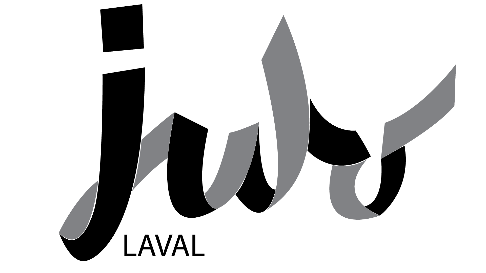 